CHILD IN CARE CONSULTATION PAPER FOR A FOSTER CARERDear Foster CarerIt is important that Foster Carers are able to contribute to the Child in Care Review for their child or young person by giving feedback about their progress in placement and raise any concerns or areas of support needed. Please complete the attached CIC Consultation form with your Fostering Social Worker and return by post or secure email to your child’s or young person’s Social Worker, at least 5 working days prior to the Child in Care Review. Your Fostering Social Worker also requires a copy of this document to upload to your electronic case file.Please return this form prior to the review to ensure that the Independent Reviewing Officer who will be chairing the meeting is able to prepare for the meeting.Caroline SmithHead of Fostering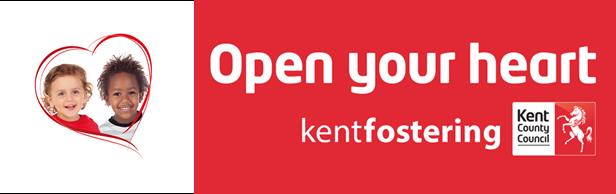 A Child in Care statutory review is an opportunity to make plans and decisions which will be important to the child or Young person you are looking after. You will also want to make sure that the decisions that are made take account of your views and wishes. You will need to spend some time before the meeting trying to work out how you think things are going and what, if any, changes you would like to see.Your DetailsYour DetailsNameDate of CIC ReviewPART 1PART 1Child’s DetailsChild’s DetailsName of Child:Date of Birth:Date Placement began:Date of Placement Planning Meeting: (Have you been provided with a copy?)Date of Delegated Authority Agreement:(Have you been provided with a copy?)Date of last and next Dental check:Date of last and next Optician check:Date of last Health Assessment:Date of any other significant appointment:How much pocket money does the child / young person receive?What is the current balance in your child / young person savings account?Details of participation events attended.Does your child / young person have a current passport?Does your child / young person have a copy and understanding of The Kent Pledge?Have you been provided with information that will help you and your child / young person understand why they are living with you?Do you and your child / young person know what the permanency plan is?Do you and your child / young person know what the transition to adulthood plan is?PART 2Placement, Health, Education, Contact, Emotional Health and Wellbeing, Safeguarding, Social and Activities.What has been working well for you as a foster carer looking after this child or young person? How has this been achieved and what difference has this made?What has been working well for your child or young person since the last review? How has this been achieved and what difference has this made?What do you do as a family to support your child or young person’s sense of belonging within your family?What are the worries for you and / or your child or young person? Are there any complicating factors?On a scale 0 - 10, where 10 means that the placement for the child or young person is stable and going really well and 0 means the placement is really difficult for everyone in the household, where would you rate the situation right now?6.	Is there anything that might help you better care for your child or young person? Actions - goals7.	Are there any specific issues that you would to talk about independently from the child or young person?8.	Are there any other comments you would like to make?NameSignatureDate